Серия «УРОКИ ГИМП»Космос. Планеты.1. После выполнения первого урока «Космос. Основа звёздного неба»  у вас должно остаться три слоя: черный, слой маленьких звезд и слой средних звезд. Черный не трогаем, на слоях со звездами работаем ластиком с мягкими краями большого диаметра, с каждым слоем отдельно. Таким образом вы удалите лишнее и обозначите места основных объектов.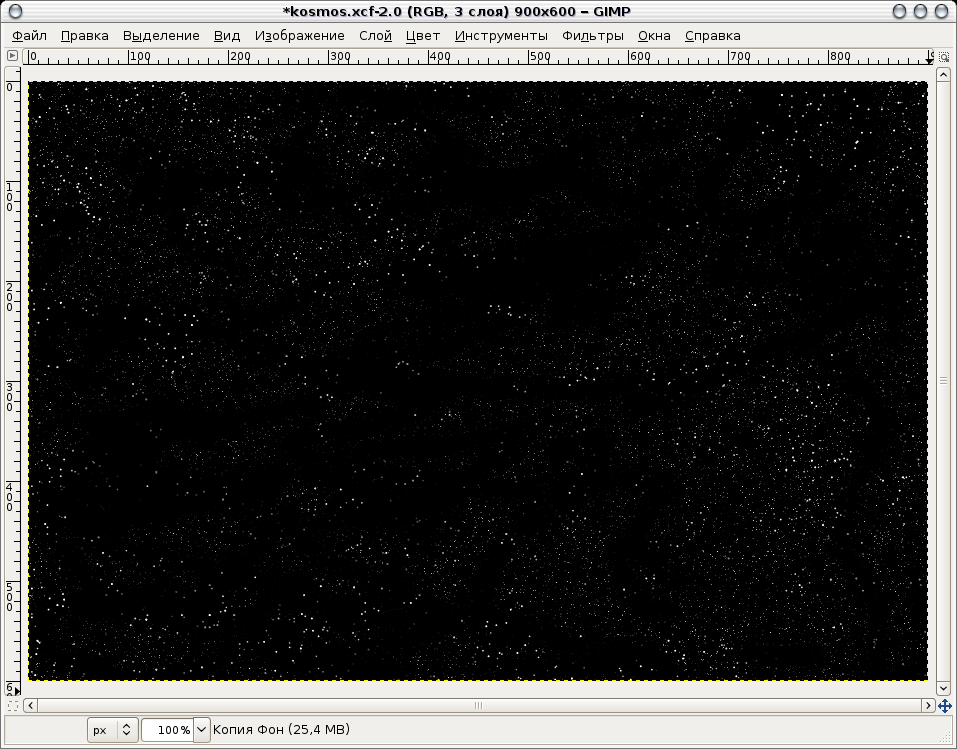 2. Теперь в новом слое открываем текстуру камня (можно шерсть, тоже интересно получается). Чем больше размер слоя, тем больше будет планета. Слой должен быть квадратным, чтобы в результате получить шар, а не яйцо. Размер корректируем здесь "Слой-Размер слоя". Если образец текстуры маловат для ваших целей, то просто сделайте выделение нужного размера и заштампуйте его текстурой.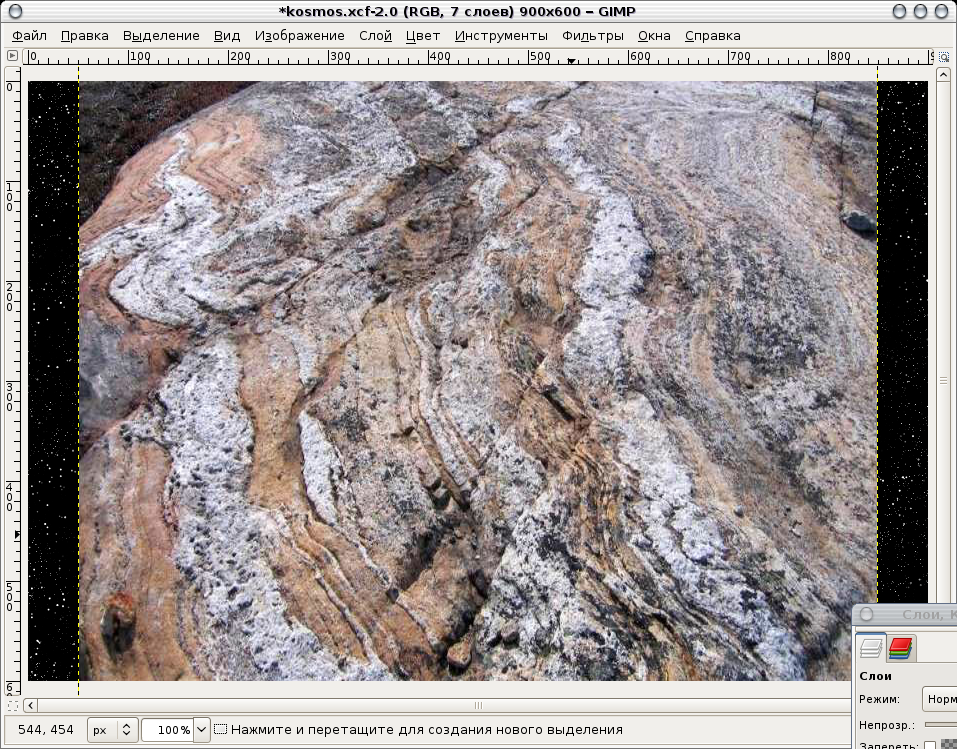 3. "Фильтры-Карта-Проекция объекта", в "Параметрах" выбираем сферу и прозрачный фон.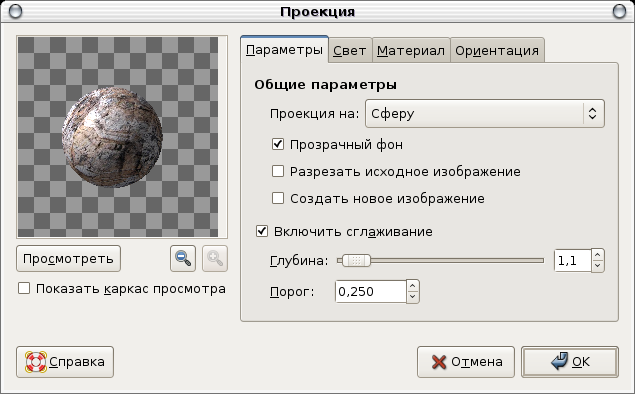 4. В закладке "Свет" выбираем тип источника света, его местоположение и цвет.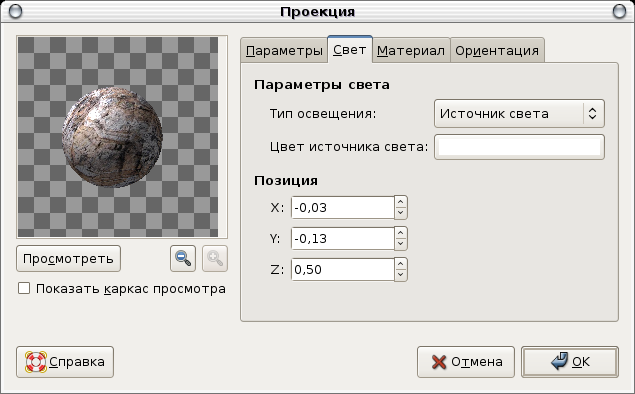 5. В закладке "Ориентация" планетку можно покрутить и выбрать более удачный рельеф.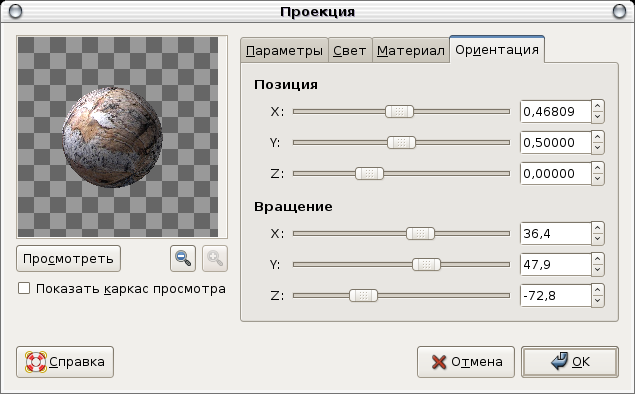 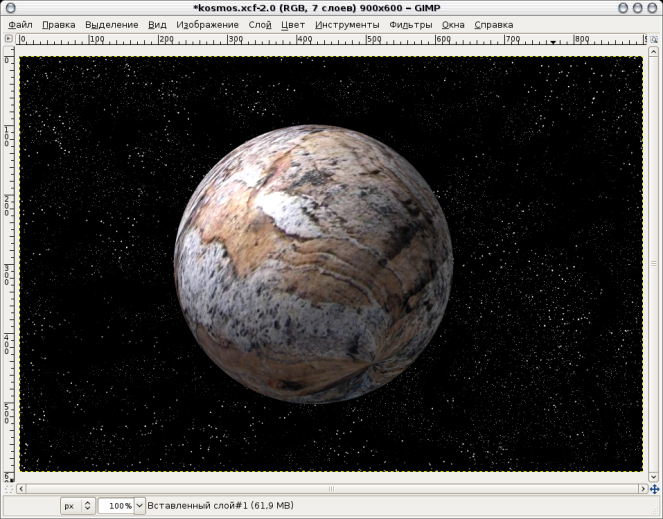 6. "Цвет-Цветовой балланс" по вашему усмотрению.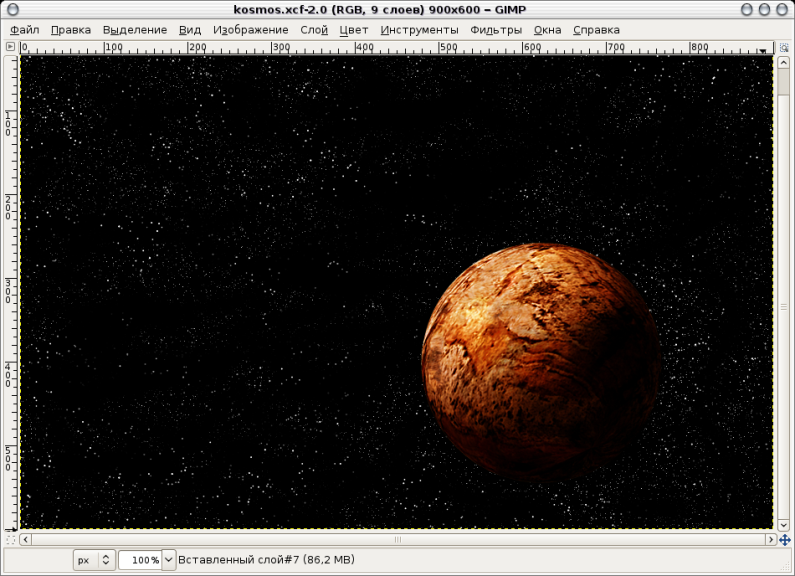 7. Под слоем планеты содаем новый слой, делаем выделение такого же размера как планета, заливаем нужным цветом, снимаем выделение, "Фильтры-Размывание-Гауссово размывание"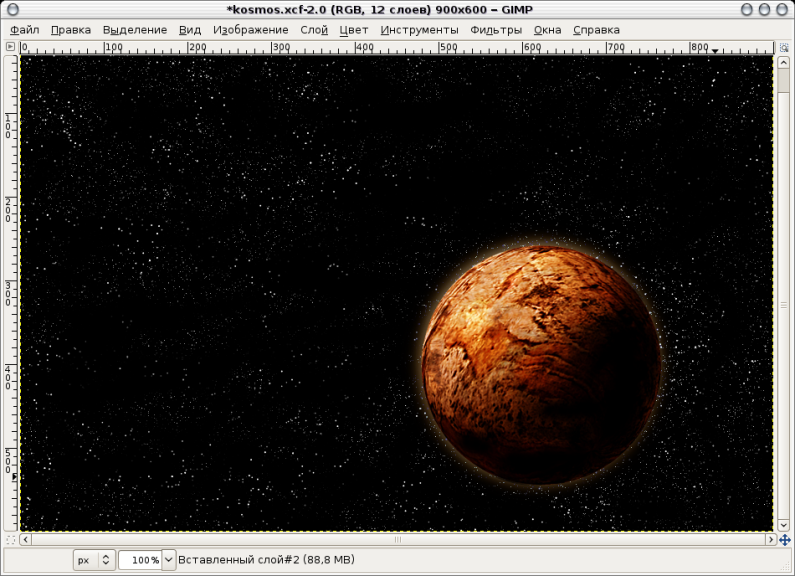 8. Так же делаем вторую планету, только меняем текстуру.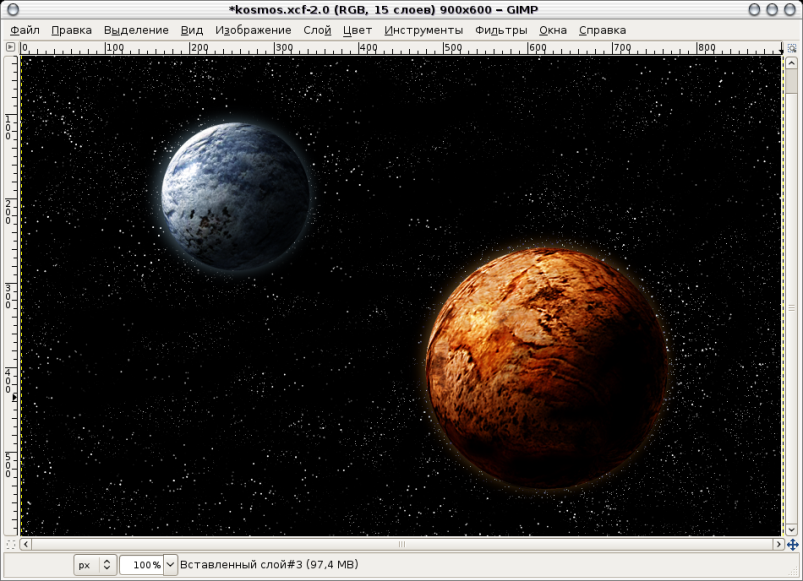 9. По ходу работы еще чуть-чуть меняем оттенки.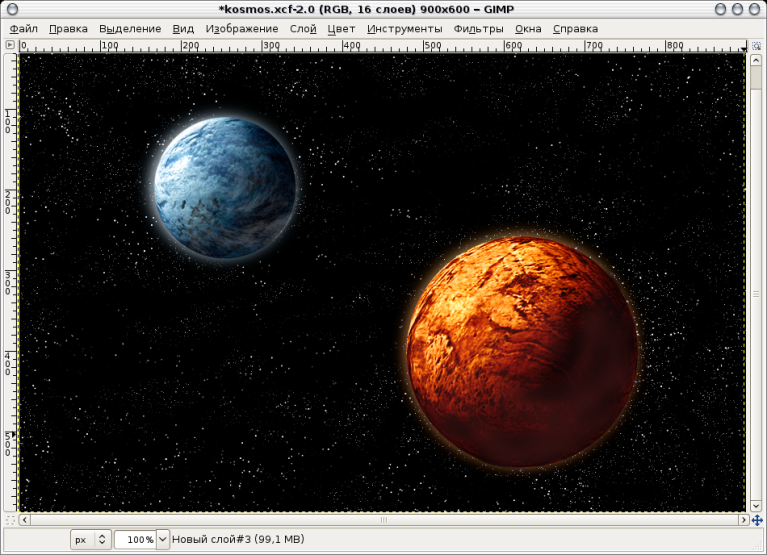 Теперь осталось поработать над звездами и звездной пылью.